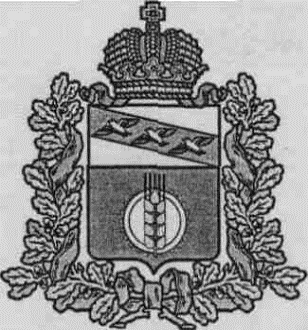 АДМИНИСТРАЦИЯ ПОСЕЛКА ИВАНИНО КУРЧАТОВСКОГО РАЙОНА КУРСКОЙ ОБЛАСТИ П О С Т А Н О В Л Е Н И Е27 октября 2020 г.   № 192Об утверждении методики планирования бюджетных ассигнований местного бюджета на 2021 год и на плановый период 2022 и 2022 годовВ соответствии со статьей 174.2 Бюджетного кодекса Российской Федерации, Положением о бюджетном процессе в поселке Иванино, утвержденным Решением Собрания депутатов поселка Иванино Курчатовского района от 13 ноября 2007г.  № 235 «О бюджетном процессе в поселке Иванино» с изменениями и дополнениямиПОСТАНОВЛЯЮ:1. Утвердить методику планирования бюджетных ассигнований местного бюджета на 2021 год и на плановый период 2022 и 2023 годов согласно приложению.2. Контроль за исполнением настоящего постановления оставляю за собой.3. Постановление вступает в силу со дня его подписания.Глава поселка Иванино:                                                        В.П. ПыхтинПриложениек постановлению администрациипоселка Иванино Курчатовскогорайона Курской областиот 27.10.2020 № 192Методикапланирования бюджетных ассигнований местного бюджета на 2021 год и на плановый период 2022 и 2023 годовВ основу прогноза расходов местного бюджета положены Федеральные законы от 31 июля 1998 года № 145-ФЗ «Бюджетный кодекс Российской Федерации» (с учетом изменений и дополнений), от 6 октября 1999 года № 184-ФЗ «Об общих принципах организации законодательных (представительных) и исполнительных органов государственной власти субъектов Российской Федерации» (с учетом изменений и дополнений), от 6 октября 2003 года № 131-ФЗ «Об общих принципах организации местного самоуправления в Российской Федерации» (с учетом изменений и дополнений), Послание Президента Российской Федерации Федеральному Собранию Российской Федерации, приказ Министерства финансов Российской Федерации от 06.06.2019 № 85н «О Порядке формирования и применения кодов бюджетной классификации Российской Федерации, их структуре и принципах назначения», основные направления бюджетной и налоговой политики поселка Иванино Курчатовского района Курской области на 2021 год и на плановый период 2022 и 2023 годов, утвержденные постановлением Администрации поселка Иванино Курчатовского района Курской области от 27 октября 2020 года № 190, а также проект закона Курской области «Об областном бюджете на 2021 год и на плановый период 2022 и 2023 годов».I. Общие подходы к планированию бюджетных ассигнованийместного бюджета на 2021 год и на плановый период 2022 и 2023 годовПланирование объемов на 2021 год и на плановый период 2022 и 2023 годов осуществляется в рамках муниципальных программ поселка Иванино Курчатовского районаКурской области и непрограммных мероприятий.Формирование объема и структуры расходов местного бюджета на 2021 год и на плановый период 2022 и 2023 годов осуществляется исходя из «базовых» объемов бюджетных ассигнований на 2021 и 2022 годы, утвержденных решением Собрания депутатов поселка Иванино Курчатовского района Курской области от 13.12.2019 года № 48/6с «О бюджете муниципального образования «поселок Иванино» на 2020 год и на плановый период 2021 и 2022 годов» (в редакции решения Собрания депутатов поселка Иванино Курчатовского района Курской области от 30.09.2019 г. № 76/6с) с учетом их доведения до уровня 2020 года по расходам длящегося срока действия и оптимизации расходов несоциального характера. В основу формирования расходов 2023 года положены бюджетные ассигнования 2022 года.Планирование расходов местного бюджета осуществляется на: 1) оплату труда работников органов местного самоуправления, финансируемых за счет средств местного бюджета, осуществляется исходя из утвержденных структур, действующих на 1 августа 2020 года, и нормативных актов поселка Иванино Курчатовского района Курской области, регулирующих оплату труда;2) текущее содержание органов местного самоуправления поселка Иванино Курчатовского района Курской области - исходя их общих подходов к расчету бюджетных проектировок, а также установленных для поселка Иванино Курчатовского района Курской области нормативов формирования расходов на содержание органов местного самоуправления;3) социальные выплаты (пособия, компенсации, доплаты, надбавки, дополнительное материальное обеспечение, единовременная и ежемесячная выплата семьям с детьми) и меры социальной поддержки отдельным категориям граждан в соответствии с действующим законодательством исходя из ожидаемой численности получателей, с учетом ее изменения, и размеров выплат.При формировании местного бюджета на 2021 год и на плановый период 2022 и 2023 годов применены общие подходы к расчету бюджетных проектировок:1) по начислениям на оплату труда в соответствии с установленными тарифами страховых взносов в государственные внебюджетные фонды в размере 30,2 %;2) планирование бюджетных ассигнований на исполнение вновь принимаемых обязательств осуществляется в соответствии с основаниями для возникновения расходных обязательств местного бюджета согласно статьям 85 и 174.2 БК РФ, учитывая положения порядка конкурсного распределения принимаемых расходных обязательств местного бюджета (постановление Администрации поселка Иванино Курчатовского района Курской области от 10.11.2011 года № 107);3) бюджетные ассигнования, финансовое обеспечение которых осуществляется за счет средств федерального и областного бюджетов в виде целевых субвенций, субсидий и иных межбюджетных трансфертов, предусматриваются в объемах, отраженных в проекте закона Курской области «Об областном бюджете на 2021 год и на плановый период 2022 и 2023 годов» на момент формирования местного бюджета;4) объем бюджетных ассигнований дорожного фонда поселка Иванино Курчатовского района Курской области планируется в размере прогнозируемого объема доходов, которые закладываютсяна основании расчетных данных Комитета финансов Курской области;5) обеспечение сохранения целевых показателей указов Президента Российской Федерации от 1 июня 2012 года № 761, от 7 мая 2012 года № 597 и от 28 декабря 2012 года № 1688, а также реализация мероприятий, предусмотренных Указами Президента Российской Федерации от 7 мая 2018 года № 204 и от 21 июля 2020 года № 474;6) расходы на обеспечение условий софинансирования из местного бюджета определены исходя из предварительных объемов, доведенных областными органами исполнительной власти.Кроме того, при формировании местного бюджета на 2021 год и на плановый период 2022 и 2023 годов учитываются предложения главных распорядителей средств местного бюджета по увеличению предельных объемов финансирования, предусматриваются бюджетные ассигнования в соответствии с проектом местного бюджета на 2021 год и плановый период 2022 и 2023 годов.II. Отдельные особенности планирования бюджетных ассигнованийместного бюджетаПервоочередными направлениями расходов средств местного бюджета в 2021-2023 годах определены:- выплата заработной платы с начислениями работникам бюджетной сферы; - предоставление мер социальной поддержки работникам бюджетной сферы;- оплата потребленных топливно–энергетических ресурсов;- уплата налога на имущество организаций и земельного налога- выплата социальной пособий.56 % расходов бюджета поселка Иванино планируется на основе муниципальных программ: 1. Развитие культуры в поселке Иванино Курчатовского района Курской области.2. Социальная поддержка граждан в поселке Иванино Курчатовского района Курской области. 3. Управление муниципальным имуществом.4. Энергосбережение и повышение энергоэффективности в поселке Иванино Курчатовского района Курской области.5. Обеспечение доступным и комфортным жильем и коммунальными услугами граждан п. Иванино. 6. Повышение эффективности работы с молодежью, организация отдыха и оздоровления детей, молодежи, развитие физической культуры и спорта культуры и спорта в поселке Иванино Курчатовского района Курской области.7. Развитие муниципальной службы в поселке Иванино Курчатовского района Курской области.8. Развитие транспортной системы, обеспечение перевозки пассажиров в поселке Иванино Курчатовского района Курской области и безопасности дорожного движения.9. Защита населения и территорий от чрезвычайных ситуаций и обеспечение пожарной безопасности и безопасности людей на водных объектах в поселке Иванино Курчатовского района Курской области. 10. Развитие информационного общества в п. Иванино Курчатовского района Курской области.11. Формирование современной городской среды в поселке Иванино Курчатовского района на 2018-2024 годы.По разделу 0104 планируются расходы на содержание администрации поселка Иванино и на обучение по муниципальной программе «Развитие муниципальной службы в поселке Иванино Курчатовского района Курской области на 2020-2025 годы». Также по разделу 0104 планируются расходы на содержание электронного правительства по муниципальной программе «Развитие информационного общества в поселке Иванино Курчатовского района Курской области на 2020-2025 годы».Расходы по подразделу 0309 «Защита населения и территорий от чрезвычайных ситуаций природного и техногенного характера, гражданская оборона» на организацию и осуществление мероприятий по гражданской обороне, защите населения и территорий поселка от чрезвычайных ситуаций, на создание, содержание и организацию деятельности аварийно-спасательных формирований на территории поселка планируется по подразделу 0310 муниципальной программы «Защита населения и территорий от чрезвычайных ситуаций и обеспечение пожарной безопасности в поселке Иванино Курчатовского района Курской области на 2020-2025 годы».На капитальный ремонт, приобретение и установку дорожных знаков по разделу 0409 планируются расходы на основе подпрограмм «Развитие сети автомобильных дорог поселка Иванино Курчатовского района Курской области поселка Иванино Курчатовского района Курской области на 2020-2025годы», «Повышение безопасности дорожного движения в посёлке Иванино в 2020-2025 годах» муниципальной программы «Развитие транспортной системы и обеспечение перевозки пассажиров в поселке Иванино на 2020-2025 годы».Объем расходов бюджета поселка на газификацию и техническое обслуживание газопровода поселка по подразделу 0502 «Коммунальное хозяйство» по подпрограмме «Обеспечение качественными услугами ЖКХ населения п. Иванино на 2020-2025 годы», на минимальный взнос по капитальному ремонту по подразделу 0501, внешнее благоустройство и на уличное освещение, а также на софинансирование благоустройства дворовых и общественных территорий по подразделу 0503 «Благоустройство» планируется на основании подпрограммы «Обеспечение качественными услугами ЖКХ населения п. Иванино на 2020-2025 годы» муниципальной программы «Обеспечение доступным и комфортным жильем и коммунальными услугами посёлка Иванино Курчатовского района Курской области на 2020-2025 годы».На культурные мероприятия, проходящие в поселке Иванино планируются расходы по разделу 0804 «Другие вопросы в области культуры» по программе «Развитие культуры в поселке Иванино на 2020-2025 годы».Планируются расходы местных бюджетов по подразделу 1001 на выплату пенсий за выслугу лет и доплаты к пенсии муниципальным служащим на основании подпрограммы «Социальная политика п. Иванино на 2020-2025г.г.» муниципальной программы «Социальная поддержка граждан поселка Иванино на 2020-2025 годы».В соответствии с полномочиями по обеспечению условий для развития, на территории поселка Иванино физической культуры и массового спорта, организации проведения официальных физкультурно-оздоровительных и спортивных мероприятий планируются расходы по подразделу 1101 «Физическая культура и спорт» на основании муниципальной программы «Развитие физической культуры и спорта в п. Иванино на 2020-2025 годы».Также по разделам 0102, 0111, 0113, 0203 и 1403 планируются расходы по непрограммным мероприятиям.